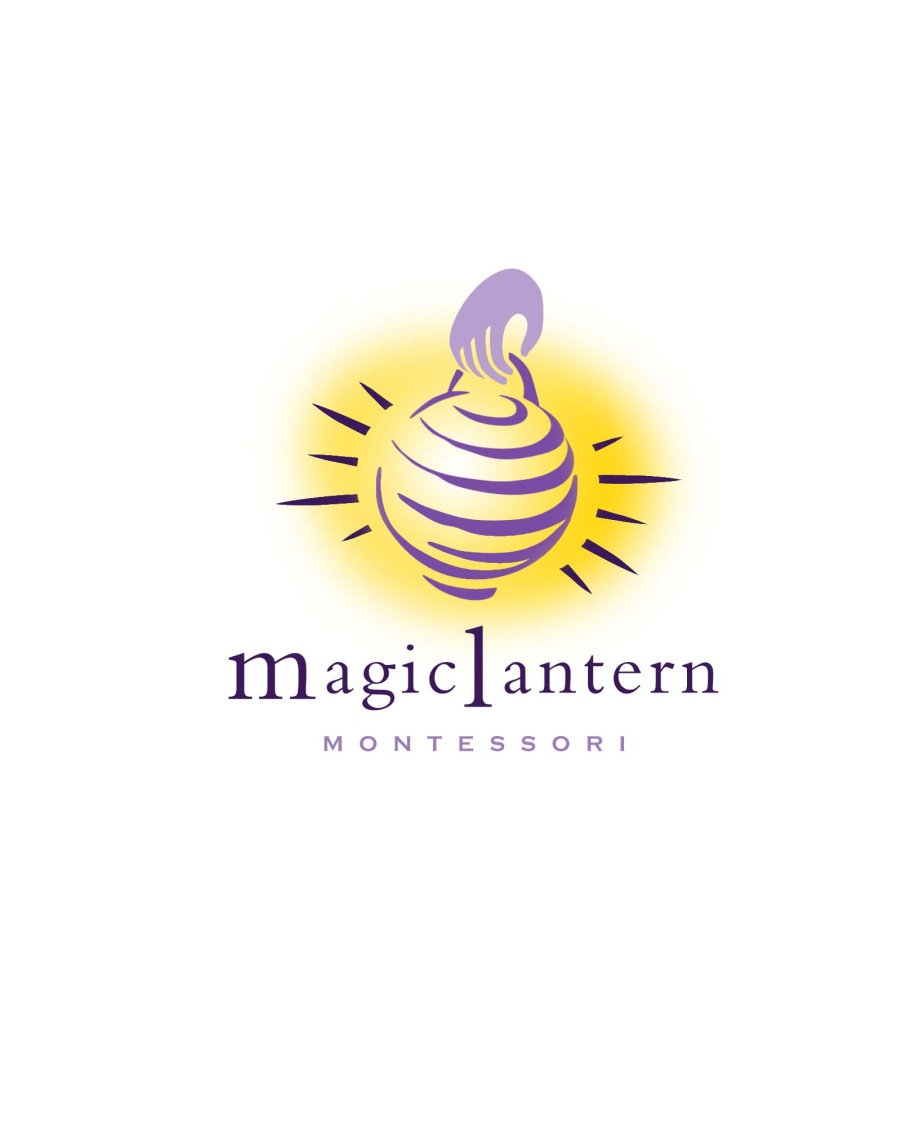 Family ManualSeptember 2015Magic Lantern Montessori Preschool4620 South Findlay StreetSeattle, Washington 98118(206) 722-2803Introduction Welcome to Magic Lantern Montessori Preschool!! This family manual describes our school from its philosophical foundation to its daily operations. We encourage you to read it carefully and save it for future reference. If any of your questions are not addressed in the manual, please contact the director at (206) 722-2803.Magic Lantern Montessori Preschool (MLM) is a member of Sound Child Care Solutions, a nonprofit corporation licensed by the State of Washington to provide childcare services. MLM meets and exceeds the standards and regulations that are required by the State of Washington and the accrediting body of the National Association for the Education of Young Children. Magic Lantern Montessori Preschool is open from 8:00am to 5:30 pm, Monday through Friday, for children aged two through five years. Children, families, and staff of all races, creeds, income levels, sexual orientation, languages, abilities and national origin are most welcomed at Magic Lantern Montessori Preschool. MLM works with an Advisory Board, which is composed of staff, parents, and volunteers from the greater community. Advisory Board meetings are held monthly and interested parents are welcome to attend. Further information about the Advisory Board is included in the manual under “Organizational Structure”. Contact Information Address: Magic Lantern Montessori Preschool 4620 South Findlay Street Seattle, WA 98118Phone: Main line and voice mail: (206) 722-2803Website: www.magiclanternpreschool.orgTax ID: 02-0551791Mission Statement Magic Lantern, a chapter of Sound Child Care Solution’s mission is to education children for life by deeply integrating child-centered, high quality, anti-biased, early childhood education with excellent business practices. Program DescriptionMagic Lantern Montessori is a non-profit Montessori preschool emphasizing community and diversity. Located in South Seattle, Magic Lantern strives to be an inclusive school that reflects the diversity of our community. Magic Lantern offers a rich and diverse curriculum that incorporates many different aspects of life. The school has no religious affiliation, but promotes respect and understanding between all people, irrespective of their beliefs. We also recognize that we live in an era marked by divisions; our mission is to overcome these divisions and create a community that embraces everyone. We believe that doing this enhances our lives and the lives of our children.Magic Lantern Montessori serves children from ages three through six.  Classes focus on practical hands-on learning experiences in the areas of science, math, sensorial, practical life, language and geography. The curriculum also highlights cooking, dramatic expression, music, movement, and arts and crafts, directed by teachers with special expertise in these fields.  Our approach to learning is child-centered. The Montessori method encourages initiative and self-sufficiency, by permitting the children to choose the things that interest them within a carefully structured environment. The faculty and staff gently guide students toward discovery of their inherent talents and abilities, building children's self esteem and nurturing their awareness of themselves and those around them.Organizational Structure Magic Lantern is a chapter of Sound Child Care Solutions, a non-profit consortium of child care centers. SCCS co-executive directors report to a Board of Directors that meets regularly to ensure that the organization is living out its mission in a fiscally responsible way. Magic Lantern Montessori Preschool has an Advisory Board of 7-10 family and community members who support and advise the Director of Magic Lantern Montessori Preschool. The largest duty the Advisory Board performs is fundraising. New Advisory Board members are voted on by Board consensus, and serve a one- to two-year term. Magic Lantern Montessori Preschool’s Director is responsible for all aspects of the day to day operations of the program and all staff report to her. New Light Christian Church is our landlord and although we seek to work cooperatively with the parish community as our neighbor and ally, there is no formal relationship between the church and the parish other than one of landlord and tenant. Understanding the Montessori MethodMaria Montessori was the first woman to earn a medical degree in Italy. With her background in medicine and her experience working with children in the early twentieth century, she developed a method of education for the very young based on scientific observation of childhood behavior. Many of her ideas that seem commonplace today, such as the fact that children learn primarily through sensory experience, or that children should be treated with kindness and respect, were revolutionary at the time.The Montessori approach to childcare and education is very different from that taken in most schools. In fact, it is based on the idea that the world can only change for the better if we change the way children are treated, especially in the very early years when their basic relationship to the world is being formed. We are doing more than babysitting, more than "day care." We are making a fundamental difference in the lives of children, and consequently the world.The most obvious difference between Montessori and traditional schools is that a Montessori approach shifts the focus from the teacher to the child. It is the adult's responsibility to aid the child in his or her development, rather than to teach. Children learn by teaching themselves.We believe children learn mostly from the environment. They absorb everything from their surroundings, including the classroom materials, the daily routine, the natural environment, and the example set by the adults and the other children. For instance, it is very important for the adults to model behavior they want to see in the children. If we do not want children to sit on the table, then we do not sit on the table. When we see a child acting aggressively, we try to respond with gentleness.A profound respect for the child's personality offers room to grow in biological independence. The child is allowed a large measure of liberty that forms the basis of real self-discipline. This is a higher discipline that originates within children as they gain practice making their own decisions and exercising their own will. It is not a discipline that is externally imposed or based on rewards and punishments.The basic goal of any Montessori program is to help the child's independence. This is why we let them choose their own work and do it for as long as they want. It is also why we encourage them to care for themselves, care for their environment and care for others. This is called practical life experience and it is the basis of all childhood learning.Why Enroll Your Child at an Early Age in a Montessori Program? The “formative” (or critical) period of profound sensitivity to learning is from birth to six years. Using his/her “absorbent mind,” the young child takes in his/her world with great ease. The clearest example of this absorbent mind is the child’s explosion into speech without any obvious teacher except himself/herself. We build upon this love and ease of learning by providing hundreds of kinds of learning materials for his/her eyes, hands, and brain to work together as his/her teacher.At Magic Lantern Montessori School, our beautiful learning materials and loving teachers surround the children as they fulfill their profound need to learn.Being exposed at their most sensitive periods to such an enriched environment, the children develop their abilities to a high level, without pressure and through freedom of choice. Our GoalsWe strive to guide the individual child to develop fully through his/her work, according to the teachings of Dr. Montessori, the founder of the “Montessori Method.” The following are areas of development you can expect to see in your child:1. A joy of learning2. Learning through discovery3. Independence4. Self-confidence5. Self-discipline6. Concentration7. Peace and calmness8. Love of order9. Ability to choose10. Enjoyment of quiet Montessori CurriculumMagic Lantern Montessori is a place where children, ages 3 to 6 years, love to learn by doing, experimenting, touching and using all of their senses. We provide a hands-on classroom with learning materials for all of the main areas: practical living, sensory, math, art, music, language as well as geography, history and science. Even the youngest children learn about their world!Freedom of Movement: Absorbing a broad understanding of the world through hands-on materials, the children move about freely, choosing their “work” with responsibility and freedom. Their independence and self-confidence grow as they learn through projects that allow them to learn as individuals, at their own pace and to reach toward their full potential.Guidelines to Learning: Our school is based upon the fundamental need of each child for freedom within limits. Children are longing “to do” with their hands: to touch, to smell, to taste, to see, to hear so that they may learn. They choose their “work” and concentrate for surprisingly long periods of time without interruption.Socializing as they learn, the children use their newly-acquired speech skills, expressing themselves as individuals as well as chatting about their life values, interests, and family members.Learning Outcomes: When children begin school, they show enthusiasm for learning, love of work, concern for others, concentration, a drive toward excellence, orderliness and a joy of learning. It is inspiring to see most of the 4 and 5-year olds casually reading to each other, confident in the knowledge that they taught themselves to read!Adapting to a Traditional Classroom: Because of their self-discipline and independence, children who have been in the Montessori classroom for the full 3-year span adjust readily to traditional elementary classrooms. Since the majority of the children have been reading since they were 4 ½ or 5 years of age, they love to learn, wherever they are.Montessori Education1. Active Individualized Learning through stimulating, multi-sensory teaching materials. 2. Mixed age  class is a “natural” social environment that includes a wide range of ages and fosters self-motivation. Students enjoy working for their own sense of accomplishment.3. Freedom of Choice involves decision-making. Students select their work according to individual interests.4. Working at One’s Own Pace enables students to work for long periods without interruption. Each individual works at his potential independent of the class.5. Integral Education balances academic work with freedom of movement and harmony is created between physical, social and mental activities. There is an inter-relationship between subjects.6. Independence is fostered by a classroom that is specifically designed to encourage maximum development.7. Self-Evaluation occurs as students learn to evaluate their work objectively through the use of self-correcting teaching materials and individual work with the teacher.8. Reality-Oriented Education maintains concrete, first-hand experience as the basis for abstraction.9. Close Student-Teacher Interaction enables complete and precise evaluation of student’s progress, both academically and psychologically.The Montessori EnvironmentPractical Life Activities:Children are offered real life experiences to care for themselves in pouring their drinks, developing healthy eating habits, dressing and undressing themselves, etc. They take care of their environment by maintaining the beauty of their class, watering plants, dusting, etc. The children also learn the healthy habit of taking turns, waiting for the “work” that they want, taking constructive criticism and approval in a positive way, and listening to another person’s feelings and needs. Sensorial Activities: This area of learning is scientifically designed to develop, refine, classify and grade the stimulation that children receive through their senses. These activities have five areas: Seeing………………………color tablets, geometric shapes, etc.Hearing……………………..sound cylinders, bells, etc.Tasting ……………………..tasting tray, etc.Smelling ……………………smelling bottles, etc.Touching …………………...mystery bag, fabrics, etc.Mathematics: All of the math activities are designed to develop the child’s mathematical mind. Learning begins with the child’s use of concrete materials such as numerical rods, sandpaper numerals, counting objects, fraction puzzles and many hands-on math games for number relationship, sorting, matching, the four mathematical “operations,” and place value. Language: These activities are organized in a sequential manner to follow the natural language development of the child. Throughout the day books are read together, stories told, songs are sung, and children learn to listen to others speak and share at circle time. The sounds of the alphabet are presented through the phonetic method in a natural way. Parents soon notice that their child is forming letters and words and beginning to sound out short words. Vocabulary development is emphasized in all areas by using specific words for objects in the classroom. At approximately 4 ½ years, the children begin to put phonetic sounds together to read short words, and by five years of age they amaze their parents with their love of writing and reading. Science: Through our hands-on materials the children learn to match and sort objects and pictures of living/non-living and plant/animal. They love to make booklets of the “parts” of animals, i.e. head, tail, back, etc. from the insect to the mammal. Exploration of their world through dissection of a flower, apple, or orange brings excitement into the classroom! Our hands-on science materials are the joy of the children. Geography: The children are introduced to the earth’s globe, the world “they live on,” and learn about land and water forms through floating miniature boats on a miniature lake, gulf, etc. They use the world and U.S. maps as puzzles, soon tracing and coloring their own maps. Children love to sing the “continent song” to their parents! Art: Our children gain the skills to express themselves with crayons, watercolors, tempera paint, clay modeling, collage gluing and many other kinds of materials. Our teachers are experienced in “feeding back” the feelings of excitement in their work so that the children do not become dependent upon praise. Art is such a defining part of us as humans, and we explore it in various forms, from dance, to music. We include art history by featuring fine artists and learning their work and life story.Music: Music is a natural part of the daily classroom routine in the form of rhythm, instruments, dancing, singing, and finger plays. A variety music is also played.  Weekly music classes are offered by experienced music teachers.  Physical Education/recess: Since young children are meant to “move” and to practice bodily control with their very active minds, they soon learn to control their large and small muscles. Children carry tables and chairs and gain the confidence that they “can do it!” We go outside twice daily for at least thirty minutes unless the weather precludes it: Pouring: We do not go outside. Raining: We go outside under a roof. Sprinkling: We do go outside with our waterproof hooded jacket and boots! Recommended Reading:Hainstock, Elizabeth, Montessori in the Home;Lillard, Paula Polk, Montessori, A Modern Approach;Montessori, Maria, The Absorbent Mind, The Montessori Method, The Child in the Family, Discovery of the Child, Secret of Childhood, and Montessori’s Own Handbook.Culturally Relevant Anti-Bias Education Magic Lantern Montessori Preschool staff is committed to peace, acceptance, and justice, and strives to model and teach those attitudes in everything we do. Magic Lantern Montessori Preschool is also committed to an anti-bias approach. Anti-Bias GoalsAnti-bias education has four core goals, each of which applies to children of all backgrounds and influences every arena of our programs. Each goal interacts and builds on the other three. Together, they provide a safe, supportive learning community for all children. Effective anti-bias education happens when all four goals are part of your program. Goal 1: Each child will demonstrate self-awareness, confidence, family pride, and positive social identities. Goal 2: Each child will express comfort and joy with human diversity; accurate language for human differences; and deep, caring human connections. Goal 3: Each child will increasingly recognize unfairness, have language to describe unfairness, and understand that unfairness hurts. Goal 4: Each child will demonstrate empowerment and the skills to act, with others or alone, against prejudice and/or discriminatory actions. Vision of Anti-Bias EducationThe heart of anti-bias work is a vision of a world in which all children are able to reach their greatest potential, and each child’s particular abilities and gifts are able to flourish. In this world:All children and families have a sense of belonging and experience affirmation of their identities and cultural ways of being. All children have access to and participate in the education they need to become successful, contributing members of society. The educational process engages all members of the program or school in joyful learning. Children and adults know how to respectfully and easily live, learn, and work together in diverse and inclusive environments. All families have the resources they need to fully nurture their children. All children and families live in safe, peaceful, healthy, comfortable housing and neighborhoods. We strive to provide toys, pictures, puzzles and books that are non-sexist and free from stereotypes and show people of diverse ethnic backgrounds in a variety of careers and family groupings. However, the MLM classrooms are not purposely stocked and decorated with dolls and posters portraying children from many cultures. Though we do have such materials available, they are not our primary mode for creating a culturally relevant, anti-bias program. We recognize that anti-bias work is about more than skin color, so we talk with children about the range of individuals and families that make up our school community and the wider world. We take care with the words we use, the beliefs we express and the books and stories we share. We support multilingual children and families by showing that we value their language. We learn words from their home languages and incorporate those words into daily classroom use. We also provide books for children that reflect all of the languages in use in the classroom. For children who are working to learn English as their second language, we offer support in the context of social play and classroom activities and encourage them to maintain their first language while learning English. Social problem solving and conflict resolution are an ever-present part of our daily lives together. We challenge children to articulate their wishes, feelings, and ideas and support them in working towards mutually agreeable solutions. By emphasizing negotiation and alternate perspective-taking, we help children advocate for themselves and recognize the needs of others. Magic Lantern Montessori Preschool teachers devote part of their professional development time to discussing ongoing culturally relevant and anti-bias efforts and opportunities in the classroom, and current thinking about the best practices for supporting culturally relevant, anti-bias learning. We purposely introduce meeting topics, thinking games, teacher skits, and other activities to provoke conversations about bias and fairness. In addition, we support in-depth study projects that contain elements of activism for social justice. Though perhaps not immediately visible on our walls, all of these anti-bias efforts are recorded in our documentation of classroom work. Our wish is to nurture within each child a disposition to speak and act for peace, tolerance, and justice. The Montessori Method at Magic LanternThe Montessori environment is carefully planned out and set up by the teachers to cover all the subject areas including Practical Life, Sensorial, Language, Math, Geography, Botany/Natural science, Peace, Art and Gross Motor Movement. The children learn by choosing what interests them and by hands on experiences with the work. The teachers are trained to observe and record the children's progress in the classroom and give individual lessons on all new work. The teacher moves around quietly and assesses the needs of the classroom and helps to create a peaceful environment for concentration. She will often gently guide the child to the next appropriate lesson to make sure that he/she is getting balanced exposure to all the activities in the room. 

At circle time the children learn about the chosen unit/ theme of the month. We do a calendar activity, weather report and often role play to practice problem solving skills. The children practice their public speaking and listening skills and learn how to be an active member of a community.Our Daily RoutineThe program runs from 8:00 a.m.–5:30 p.m, for the Full Day classroom, and 8:30-1:00 and 1:00-5:00 for the morning and afternoon programs, Monday through Friday. Doors open each morning at 8:00 for the Full Day, and 8:30 for the Half Day. Morning Circle begins each day at 9:00. There is a 1.5 hour rest period after lunch for the Full Day clas(optional music class/restful play time will be offered during the last 45 minutes of this rest period for the older children who no longer nap). Parents are expected to be as unobtrusive as possible during drop off and pick up. Please lead your child in or out quietly since the teachers may still be working with the children.  Children need regularity in their daily lives in order to make sense out of what may at first seem like chaos. We provide order in our environment in a number of ways.  We have very clear ground rules and expectations that we consistently adhere to. The Montessori materials are also designed with built in order of arrangement: from least to most difficult and from concrete to abstract concepts. We carry out the activities and functions of the day in the same way and in the same sequence every day. Our belief is that when children know what to expect, they feel comfortable and capable. The following is a general schedule for each day, but our goal is to follow the children’s rhythm, rather than to watch the clock. Content and curriculum are varied to optimize interest and learning. Full Day and Morning Class Morning8:00– 9:00		Arrivals9:00–9:20		Circle time9:20–10:45		Montessori work time9:30–10:30		Snack10:45–11:00		Bathroom/circle 11:00–11:45		Outdoor or creative indoor play11:45–noon		Lunch circle/wash handsFull Day Class-Afternoon		12:00–12:30		Lunch 12:30–1:00		Story time1:00–2:30		Nap/quiet time    (1:45-2:30)		Music class/restful playtime for non-nappers 2:30–3:00		Play time 3:00–4:30		Circle and Art Project time3:30–3:50		Afternoon snack 4:30–5:30		Play/recess and pick upFoodWe provide a healthy vegetarian diet centered on whole organic foods. Ample protein is offered in the form of beans, legumes, whole grains and dairy products. We avoid refined sugar. Although we encourage the children to eat and to try new foods, we do not force them to eat something they do not want. Control issues with food can lead to long-term eating problems, and we feel it is better to teach the child to be self-regulating. Children will be actively involved in the preparation of snacks (served in the morning and afternoon) and lunch. Lunch is served family style so the children can learn to set the table and pass food to each other. We will serve cow’s milk each day, but we are willing to accommodate children with a dairy allergy or lactose intolerance. Simply obtain the appropriate form from us and have your doctor fill it out. We ask that children not bring food from home into the classroom, unless they have special dietary requirements that we can’t accommodate.NapsMany of our children still nap daily, and we will encourage all children to rest after lunch, even if they do not sleep. All children will be invited to lie down on a sleeping mat with their blankets and a cuddle toy and rest while listening to soft music. Children who choose not to sleep will be engaged in quiet play.  Music class and restful playtimes are also offered for older children who choose not to sleep during the last 45 minutes of the rest period. 
Please bring a blanket and a small pillow (and a cuddle toy, if needed) for your child that you can leave in the classroom. The blankets should be taken home and washed weekly.  Field trips MLM organizes three field trips per year. Each field trip will be announced a few weeks ahead, so parents can plan chaperoning. The school will provide a specific field trip form for each event, describing the destination, form of transportation, cost and number of chaperones needed.  Field trips involving transportation besides public transit will utilize school buses rented by MLM. Classroom ExpectationsThe vision of interaction in our school:The Magic Lantern Montessori community is a unique blend of co-operative interaction and teacher-managed school environment. MLM is a Montessori school, led by certified Montessori teachers and, at the same time, a cooperative non-profit organization created by community members and run by a Board of Directors and parent committees.The preschool age is a sensitive time for children who are being introduced to a world of learning, for parents who are introducing other educators into their children's lives, and for teachers who attempt to ease that transition and guide the child in her/his individual growth, using the Montessori method.  Varying parenting styles can lead to questions or, at times, even conflict.  Our goal is to achieve a team-driven and productive atmosphere, and foster a relationship of trust between parents and teachers. It is important for parents and teachers to communicate as productively as possible. Teachers welcome questions about the teaching method or daily routines and can share their experiences, philosophies, and observations. Please note that teachers and the school director are entirely responsible for setting the school curriculum and changing routines if they deem it necessary to benefit the children and program. Please arrange for a time outside of the classroom that is convenient for both parties to discuss curriculum. This allows for more in-depth discussion and ensures that teachers do not take time away from teaching.Volunteering in the classroomParent volunteers are appreciated and make valuable contributions to the school.  If you are interested in volunteering please schedule this with a teacher. It is important to remember that the day will be different when there is a volunteer, even though the routine will be adhered to as much as possible. Teachers will relay information and rules and any helpful hints for those not used to the Montessori classroom experience. Parents should feel free to ask other staff members for guidance.Some helpful reminders:The calmer the energy (even when plans are still being worked out), the calmer the children and the smoother the day will be.Children may test and question a substitute’s authority.  Be aware of the “dual authority” and follow the lead of the teacher. Making your expectations clear to the children and standing by your decisions are important.If you are a parent volunteering on a day your child attends, please set behavior goals with your child and encourage typically appropriate classroom behavior. The collision of two worlds, which naturally have different kinds of rules, can sometimes confuse children.If a situation arises with which you are uncomfortable, always feel free to bring the other staff in for relief.	Magic Lantern PoliciesEmergencies or Unscheduled ClosuresMLM follows the Seattle Public School Weather/Snow closure schedule, available at www.seattleschools.org and on local news stations. If the Seattle Public School System closes schools due to snow or inclement weather, Magic Lantern will close as well. We will also try to notify you via email in case of school closure.In addition, the school may close on days when the Director deems it necessary due to weather, natural disasters, or when travel to and from school would otherwise pose a safety issue. If there is an emergency during the school day, parents will be called. Please make sure that the school is notified immediately, in writing, if there is any change to your emergency daytime contact information.In the event of fire or other disaster at the school, which may force evacuation, children may be taken to an alternate safe location nearby, which is designated by the Director.  The current safe location is Amy Wood, MLM Director’s, house: 4613 South Brandon St. This is posted by the Fire evacuation paperwork to the right of the front door.Should routine communication systems fail, MLM announcements will be made on radio station, KIRO FM.  Parent InvolvementOur commitment to our children goes hand in hand with our commitment to the Magic Lantern community. Because Magic Lantern is a co-operative school, parent involvement is crucial to its success. Parents facilitate the administration and management of the school through participation in committees, or by taking responsibility for specific tasks. Magic Lantern continues to evolve and change as an organization. As a result, families will find multiple opportunities to become involved in both its current operation and in developing and implementing the vision of its future.FAMILIES ARE EXPECTED TO CONTRIBUTE A MINIMUM OF 10-15 VOLUNTEER HOURS EACH QUARTER.  Each family is asked to attend parent meetings and teacher conferences, contribute to work parties, and attend fundraising events. In addition, at least one member of each family is required to take on a specific job and/or actively participate on one of our 6 committees, or on the Advisory Board. Active participation by families in the life of the school is a founding principle of Magic Lantern. It not only enriches the educational experience of our children, it is what permits Magic Lantern to offer a high quality preschool education at affordable rates.Interaction with Staff and the MLM CommunityJust as we seek to provide a nurturing environment for our children, our goals are to interact with one another with respect, acceptance, empathy and the recognition that we each have a valuable contribution. Non-Discrimination Magic Lantern Montessori does not discriminate against anyone for employment or childcare service on the basis of sex, race, color, national origin, sexual orientation, cultural factors or disabilities of the child or family members.Magic Lantern Montessori admits students of any race, color, national and ethnic origin to all the rights, privileges, programs and activities generally accorded or made available to students at the school. It does not discriminate on the basis of race, color, sexual orientation, national and ethnic origin in administration of its educational policies, admissions policies, scholarship and loan programs, athletic or other school administrated programs. We will not discriminate against children with disabilities. Magic Lantern will make reasonable accommodations to address the physical or mental limitations of disabled children in care or seeking care.Discrimination in employment is prohibited. Applicants receive notice that this program does not discriminate. Job applicants are not required to answer questions about their race, color, national origin, religion, marital status, age, sex, disability or Vietnam-era or disabled veteran status. Magic Lantern has a policy to make reasonable accommodations for qualified, disabled job applicants or employee.
Magic Lantern prohibits sexual harassment and provides means for making and resolving sexual harassment complaints.Discipline Magic Lantern's discipline policy is an extension of our goal to teach children appropriate, satisfying, and productive ways to manage their own behaviors and relationships with others.  We strive to present positive ideas about every child and encourage confidence and self respect for every child's needs.  Accordingly, we find non-judgmental ways to talk about feelings and encourage children to talk to one another about their conflicts, often using our "peace table" as a diplomatic setting.  We use redirection and positive reinforcement, instilling in all children pride for their behaviors and successes.No one on the premises may use physical punishment of any kind, nor use frightening or humiliating discipline. We are required to and will report to Child Protective Services any suspected child abuse or neglect.Communication with parents:When do we call parents?  If your child is not functioning, or is disrupting class beyond what can be reasonably handled, and is consistently taking energy away from the classroom, requiring one on one supervision, you may be notified by the MLM staff.  We note when it is in a child's best interest (as well as the best interests of the class) for parents to pick their child up early and encourage them to do so when possible.If your child has been hurt by another child, we will always let you know the circumstances of that altercation to the best of our ability.  Due to licensing restrictions, we may not disclose the identity of the other child involved.Finally, we stress the important link for your child between home and school. We hope that parents will be forthcoming with any information about changes in your child's life that may affect her/his behavior.  Please do not be offended if we occasionally ask questions in order to better serve your child.In the rare event that our team has exhausted all means of resolving a behavioral issue, including meeting with parents and supervisors, we may strongly suggest either of the following:  Observation by an outside professional who may be able to offer an additional perspective and solutions to the child’s challenging behavior;Looking into alternative childcare such as schools with a smaller ratio or schools for children with special needs.We will try to provide parents with a variety of options for the benefit of the individual child, family, and the school at large.What if your child leaves MLM?Voluntary Departure: A Montessori-based approach may not be suited for everyone and some families find that it is not a good match for them or their child. In some instances families voluntarily chose to leave the school and are asked to provide 30 days written notice. Without such written notice, parents or guardians are responsible for one month’s tuition charges. To avoid the discontent that might lead to a parent withdrawing a child from the school, we request that parents inform the Director or teachers as soon as possible of any special needs of the child and that they work in partnership with the school to provide the child with the best environment possible.Non-voluntary Departure: In extreme cases, a child’s needs or behavior issues are beyond the ability of MLM staffing to support and a family may be asked to withdraw from the school. In these cases, the Director will discuss options with the family and staff, but if unable to resolve the situation, the Director may ask the family to leave. And will inform the Board of such decisions. We will work with families to provide as much notice as possible. Refund of the deposit and tuition balance will be evaluated on a case by case basis.Grievance ProceduresIt is our hope that teachers/administrators and parents/guardians develop a relationship of mutual respect that will allow them to resolve issues of concern on an ongoing basis. If a conflict arises that cannot be worked out, an objective individual from Sound Child Care Solutions will mediate as needed or upon request to help the parties reach a mutually agreeable solution. Drop Off and Pick UpThe State of Washington requires that all children be walked into the school by an adult, and be signed in and out of the school daily. Signature sheets are located on the podium at the front door. These sheets are for documentation purposes and should be signed with a full signature by adults only.Please be respectful of the classroom schedule. Families should arrive on time so as not to disrupt Circle which begins each day at 9:00am.  Please respect our late pick-up time. Families picking up between 4:00 and 5:30pm are asked to minimize disruption to the classroom. Before leaving, please help your child clean up their work/play space. The school closes promptly at 5:30 when the teachers' shifts end, so please arrive on time.Authorized Pick Up of ChildrenChildren will be released only to those persons who have been authorized in writing by parents. Unfamiliar adults will be asked for identification before the child will be allowed to leave the facility with them.  It helps for you to notify the person picking up your child that they will be asked for ID. Please be sure all authorized people are listed on the Child Care Register Form, or fill out a new form in the office in the morning to notify the staff. SecurityOur door is always open to parents of enrolled children and designated authorities. However, no unauthorized persons may have contact with the children while they are in our care. Parents must sign children in and out of the school each day.Please be diligent about firmly closing school doors.  The main hallway door must be closed and locked for security purposes, even when there are no children in the classroom.Illness Please notify the school by phone (722-2803) if you are keeping your child home due to illness.Below is a list of symptoms and conditions that require your child to leave school and/or stay at home. It is very important that you respect these rules – they are state requirements and we cannot legally make exceptions to them. They are crucial to the prevention of the spread of disease. If we notice that your child is not feeling well, we will attempt to notify you as soon as possible. Children that become sick during school hours will rest on a nap mat, away from the group of children, until the parents arrive to pick him or her up. Children with any of the following symptoms will not be permitted to remain in care at Magic Lantern. Fever of at least 100 degrees F under arm (auxiliary) in combination with one or more of the following:Diarrhea/vomitingEaracheHeadacheSigns of Irritability or confusionSore throatRashFatigue that limits participation in daily activitiesNo rectal or ear temperatures will be taken. Digital thermometers are recommended due to concerns about mercury exposure if the glass thermometers break. Temperature strips are frequently inaccurate and will not be used. Temperatures may be taken with single use covers over the thermometer. In addition, your child must be sent home or remain home if he or she experiences any of the following symptoms:Vomiting on 2 or more occasions within the past 24 hours.Diarrhea: 3 or more watery stools within a 24-hour period or any bloody stool.Rash, especially with fever or itchingEye discharge or conjunctivitis (pinkeye) until clear or until 24 hours of antibiotic treatment. Sick appearance, not feeling well and/or not be able to keep up with program activities.Open or oozing sores, unless properly covered and 24 hours has passed since starting antibiotic treatment, if treatment is necessary. Lice or scabies: For head lice, children and staff may return to school after treatment and no nits. For scabies, return after treatment When the symptoms have been gone for 24 hours, then your child may return. For example, if your child’s fever (vomiting, diarrhea, untreated conjunctivitis, etc…) is gone at 4:00pm, then they may return after 4:00pm the following day. The teachers especially ask that parents respect this 24-hour rule. Ways We Prevent Illness:Adults and children will wash hands when they enter the classroom, after toileting, after using tissues, before eating and before preparing food.Teach the children to cough and sneeze on their arms on the inside of the elbow (not their hands).Provide for plenty of outdoor exercise.Offer nutritious, healthful meals and snacks.MedicationWashington State law requires that MLM staff have a parent’s written permission to give any over the counter medication to a child. The school also needs the doctor’s signature for all medication (prescription/herbal/over the counter). All medications must be in their original containers. When it is necessary for a “well” child to continue to take a prescription medicine while attending school, please complete an Instructions for Medication form for each day the medicine is to be taken. Remember this must be signed by a doctor.   Suncreen, chapstick or other lip gloss, breath mints, etc are technically medication. We will require parents to complete a Medication Authorization form (signed by a doctor) if you choose for your child to have chapstick at school. Ask the teachers for the form if you need one.During sunny days, please apply sunscreen to your child before they come to school.  MLM teachers will apply a spray sunscreen on all children during sunny days, but children rub it in themselves, so it will be extra thorough if they come to school with an application on already. 

If you would like MLM not to use our sunscreen because your child has a sensitivity or you have a brand that you prefer, please notify the Director.Communication The families in our program rely heavily on email to share business-related information about the school – committee updates, classroom needs, school newsletters, meeting minutes and even shopping lists.  All families with email accounts will be added to our group email list as the most efficient way to stay current on school news. Families who do not have access to email should discuss alternative arrangements for regular updates with the Director.To send messages to the group, simply address them to: mlm-all@googlegroupds.comEach family will be assigned a mailbox in the school for memos, committee updates, or notes from teachers. This will be the top section of your child’s cubby.  Please check your mailbox often. In addition, there are two bulletin boards in the stairway outside the classroom door. One includes general messages relevant to all families and teachers. The other contains the all-school calendar of meetings and events and houses the sign-up sheet for unique volunteer opportunities. Curriculum details will be posted on the whiteboard in the classroom each week. TeachersAny general classroom issues or concerns should be addressed to the Director. Please do not discuss general classroom issues with the teachers. The job of the Director is to manage this process to streamline communications with teachers. However, please feel free to discuss your own child with his or her teacher. Teachers are included on the MLM community email list. You may also leave notes in teachers’ mailboxes or schedule a conference if you need to speak with them at length about your child. We expect all parents to have respectful and civil interactions with the staff, children, and other families at Magic Lantern.Potty TrainingThe expectation is that children are potty trained at the time of enrollment. The staff is willing to work with families to support this transition prior to enrollment and any concerns about meeting this expectation should be discussed with the Director. Pull-ups are permitted in the half day program only, but we do give guidance and manage lots of potty training issues here throughout the year. Parents must agree to support potty training at home to assist the student in making progress in the event of a relapse. The school is not equipped or staffed to conduct potty training.Policy ViolationsThe Director has the authority to recommend to the Board suspension of any families for violation of any Magic Lantern policies or if the Director has any reason to believe that the presence of a family in the school presents a hardship or danger to themselves, the staff, or the children.  The Board, by majority vote, has the authority to withdraw families from the school, upon written notice, for violations of any Magic Lantern Policy. If families are asked to leave due to policy violations, they will also forfeit their tuition deposit and any tuition balance, unless otherwise negotiated by a Board majority vote.Vacations/HolidaysMLM operates on an 11-month calendar (September – July). Our school year begins the first week of September and ends at the end of July, with a 2-week break in December and a 1-week break in April. Please see the School Calendar at the end of the Parent Handbook, for details.Enrollment/Admissions PoliciesAdmissions Process/CriteriaMagic Lantern Montessori strives to enroll a student body that is rich and balanced across multiple dimensions.  Our enrollment process is key to that vision and we strive to help create an atmosphere of diverse backgrounds and experiences in which the children can grow.  Applicants who are not admitted in the first round of enrollment will be placed in a wait pool.  The wait pool openings will be processed in the following manner:Applications received by the February 2011 deadline have priority for enrollment decisions. All applications will be processed equally for any opening that may occur.  Magic Lantern Montessori will enroll applicants that best fit our goals around balance within the restrictions of the days available at the time of the opening.If applicants have not received a placement in the school by December 31, 2011, they will need to reapply for the next enrollment cycle.Enrollment PoliciesThe last month's tuition deposit is non-refundable if cancellation for enrollment occurs before the student begins school and without a written notice. If written notice is given at least 30 days prior to starting school, then 50% of the deposit may be refunded.If a family chooses to withdraw their child from MLM, a 30-day written notice is required prior to the date of a child’s withdrawal. Without such written notice, parents or guardians are responsible for one month’s tuition charges. Tuition and FeesFee Schedule for 2011-2012Tuition is due on the 1st of each month. No tuition will be charged for the month of August when the school is closed.  Tuition is subject to change at the discretion of the Board. Prior to the beginning for each school year, the tuition rate is reviewed and revised as needed to meet the budget for the school year. Tuition fees for 2011-2012 school year are as follows: 5 full days:  $ 12904 full days:  $ 10303 full days:  $ 806On the 5th, a $10 fine will be assessed for late tuition, plus $2/day thereafter. MLM does not have a payment plan option due to the small budget of the school.A tuition deposit, equivalent to a month’s tuition is due upon enrollment. The deposit will cover tuition for your child’s last month, given you provide the school with a minimum of 30 days notice when canceling enrollment. The deposit is non-refundable if you provide less than 30 days' notice of departure/withdrawal. There are no refunds on any tuition or fees. There will be a fee for early drop-off or late pick-up. For every early or late minute, a $1/minute fee will billed. Late Enrollment or Early DepartureIn instances where a family is admitted outside the normal enrollment period, tuition may be pro-rated for the first month.  For instance, if a space becomes open mid-year and a new student is contacting and starts midway through the month, their tuition for that month may be prorated.  However, tuition is not pro-rated for families who opt to leave before the end of a given month.Summer EnrollmentMagic Lantern operates on an 11-month schedule. With the exception of graduating families who may leave at the end of June, summer enrollment is required to retain a spot for the next school year.  Opting out of summer enrollment is not an option.  Magic Lantern relies on revenue over an 11-month period to cover annual operating costs.  If space is available, families may be able to increase their days per week during the month of July. Extra DaysOccasionally, in cases of need, a family may request extra days at MLM. Requests should be made to the school Director with as much advance notice as possible so that the Director may evaluate the teacher/child ratios on requested days. If the Director determines that there is space for that child on the requested day(s), the Director will notify the teaching staff and also notify the family that the request is approved.In the event you need same-day availability, please contact the Director or lead teacher directly at school. Extra days will be charged at $55 a day. The school does not exchange/swap days. Any day requested besides regularly scheduled attendance days is considered an “extra day”. Pesticide Free Policy For children’s safety, we do not use pesticides at Epiphany Early Learning Preschool. If there is ever an insect problem on a plant, we use soap and water to rid the plant of unwanted insects. Although we hope never to have the need for pesticides in our center, in the event we needed to use them we would follow the Integrated Pest Management Policy recommended by the Public Health Department of Seattle that includes posting a notice and a myriad of other safety precautions. Preparations for the School YearPersonal ItemsPlease bring these items to leave at school for your child. All items should be labeled clearly with the child’s name.a plastic cup for water;a blanket, small pillow (12 in x12 max), (and cuddle toy, if needed) for afternoon quiet time;extra clothes (shirts, pants, socks and underwear -- packaged in labeled plastic bins to be kept in the bathroom cabinet).In addition, we would like you to prepare an individual emergency supply bag for your child, to be used in case of earthquake or other extreme emergency that could prevent families from reaching children for an extended period of time. Please bring the following items in a large, gallon-size Ziploc bag:3-day supply of prescribed medication and a signed medical permission slip (if necessary)short note to your child (see sample below)family photograph2 or 3 comfort foods that are non-perishable and easily opened. For example, your child’s favorite granola bar, or raisins, juice box (in aseptic packaging).small teddy bear or other small stuffed animal -- if this will comfort your childextra underwear, socks, shirt – if they fit into the bag.  (Some extra clothing should be in the bathroom storage cabinet for each child); if desired:toothbrush and toothpasteSample notePlease do not bring other personal items to school. This includes toys or jewelry. We have optional sharing as part of our curriculum - please bring items related to our unit of study. The topic is posted on the curriculum whiteboard at the beginning of each week.Clothing NotesPlease send your child in clothes that can get dirty. Our children make “messes” as part of learning.We recommend at least two sets of extra clothes (this includes socks, shirts, pants and underwear), more for potty-trainers. Wet or soiled clothes will be put in a plastic bag for you to take home and wash. Check your child’s cubby every day for bags and to see if they need additional extra clothes.Label ALL clothes, especially socks.Send your child in clothes they can put on and remove with minimal help. Examples are Velcro shoes instead of laces or buckles, and coats that zip up instead of coats that must be pulled over the head.Please send your child in clothing appropriate to the weather. We’ll go outside nearly every day, even when it’s raining, because of our large covered area. Hats or coats with hoods are needed, along with rain gear such as boots and raincoatsMLM Advisory Board and Parent CommitteesAs a co-operative school, families are expected to contribute a minimum of 10-15 volunteer hours each quarter and are expected to pitch in as the need arises.  This contribution is essential to keep the school running.    Parents manage many of the administrative details of the school through parent committees. In addition, there are a few individual jobs that require family commitment. All-parent meetings (typically 2-3 meetings per year) are posted ahead of time and will be held at the school, unless otherwise notified.  Each family is expected to send a representative to each meeting.  These meetings may also include presentations from our teaching team. Meeting reminders will be posted via email and on the entrance door.
The school is governed by our Advisory Board with leadership from the Director. You may contact any board member at any time with general school issues or concerns. Advisory BoardMagic Lantern Montessori Preschool has an Advisory Board of 7-10 family and community members who support and advise the Director of Magic Lantern Montessori Preschool. The largest duty the Advisory Board performs is fundraising. New Advisory Board members are voted on by Board consensus, and serve a one- to two-year term. Board meetings are open to all parents unless confidential personnel issues are being discussed. Parents are invited and encouraged to attend monthly board meetings which will be announced after the start of the school year. Board meeting minutes are posted on the school bulletin board and distributed via the MLM mailing list.Parent Committees 
There are six standing committees with board representation. The committees are made up of parent volunteers.  Each committee identifies a committee head to coordinate the committee’s work. The committees provide support and guidance to the Director in the administration of the school. The board representative is the point person for communication between the board and the committee, and is generally the person who reports on committee activity at the monthly board meeting. Membership on a committee can foster a greater sense of participation in the school’s life, but brings the added responsibility of monthly committee meetings.
Building CommitteeThe building committee oversees the physical plant of the school. Members handle tasks ranging from building the playground structures to fixing broken items at school, and everything in between.  Large-scale projects, such as the playground construction, are often done as a work party with many families participating. Knowledge of plumbing, carpentry, electricity and such are not necessary, though it is certainly helpful to have some members with do-it-yourself experience. Nor is it necessary to have a full complement of tools. The interest and willingness to help maintain the school is all that is needed. The church liaison, work party coordinator and carpet cleaningcoordinator are all part of the building committee.
Enrollment CommitteeThe enrollment committee manages many aspects of recruiting and admitting new students and their families to Magic Lantern.  This includes advertising the school, coordinating informational open house events, scheduling and coordinating all prospective family visits, projecting re-enrollment from current families, and balancing availability so as to stay within licensed student/ teacher ratios on each individual school day.  The committee also maintains rosters, schedules and the Magic Lantern handbook.

IT CommitteeThe small IT committee assists with the school's internet and computer resources, including managing the school and Board mailing lists. Outreach CommitteeThe outreach committee focuses on fostering community within Magic Lantern, and forging connections between the school and the larger community of South Seattle. The committee hosts internal events, coordinates MLM participation in neighborhood activities, generates media attention through PR or online efforts, and maximizes goodwill opportunities in our area. The outreach committee manages the efforts of seeking parent volunteers to join committees or fill specific job roles.Fundraising CommitteeMagic Lantern families are expected to participate in fundraising activities throughout the year that will help us raise money for items such as playground equipment or unforeseen maintenance costs. Fundraising activities may include bulb sales, yard sales, silent auctions or other unique events. The fundraising committee raises money for the school through coordinated school-wide fundraising activities and exploring alternative funding sources. The committee should develop a long-term resource strategy including developing the school's capacity to seek out and obtain grants.Individual JobsIndividual jobs include weekly washing of school laundry, making regular shopping trips to Trader Joe's and Costco, and regularly checking out/returning books from the library for the school. Additional ad hoc jobs arise over the course of the school year and are announced via the school mailing list. PCC Scrip and Amazon.com School RewardsScrip cards are special gift certificates used like cash cards at any PCC Natural Market. They work like a rechargeable debit card. Through the PCC Scrip program, Magic Lantern buys scrip cards at a 5% discounted rate and keeps the 5% difference as fundraising profits.  This is a great and easy way for not just MLM families but for all your friends to help MLM without any kind of financial commitment! Please send an email or speak to the Director if you are interested in PCC cards for your family and your friends!In addition, through Amazon's School Rewards Program, 4 percent of the value of your amazon.com purchase will be donated to Magic Lantern when you make your purchases via the link on the home page of the MLM website (http://magiclanternpreschool.org).  Pass this info along to your family and friends who make purchases from Amazon